 Map of EaP Priority Rail Projects Belarus, Moldova, Ukraine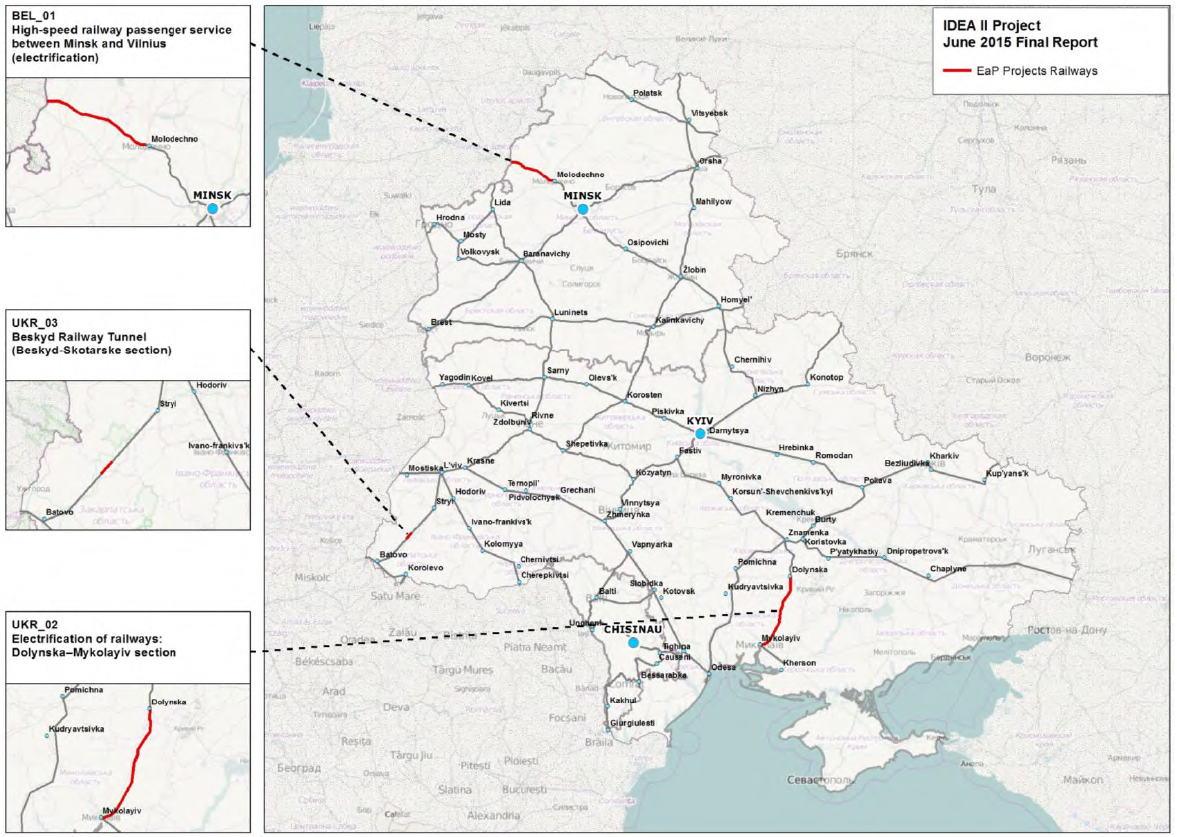 